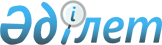 Об утверждении бюджета Кенестуского сельского округа на 2020-2022 годы
					
			С истёкшим сроком
			
			
		
					Решение Темирского районного маслихата Актюбинской области от 6 января 2020 года № 429. Зарегистрировано Департаментом юстиции Актюбинской области 17 января 2020 года № 6745. Прекращено действие в связи с истечением срока
      Сноска. Вводится в действие с 01.01.2020 в соответствии с пунктом 8 настоящего решения
      В соответствии со статьи 9–1 Бюджетного кодекса Республики Казахстан от 4 декабря 2008 года, статьей 6 Закона Республики Казахстан от 23 января 2001 года "О местном государственном управлении и самоуправлении в Республике Казахстан" Темирский районный маслихат РЕШИЛ:
      1. Утвердить бюджет Кенестуского сельского округа на 2020-2022 годы согласно приложениям 1, 2 и 3 соответственно, в том числе на 2020 год в следующих объемах:
      1) доходы 86 953 тысяч тенге:
      налоговые поступления 2 942 тысяч тенге;
      неналоговые поступления 310 тысяч тенге ;
      поступления трансфертов 83 701 тысяч тенге;
      2) затраты 87 299,9 тысяч тенге;
      3) чистое бюджетное кредитование 0 тенге:
      бюджетные кредиты 0 тенге;
      погашение бюджетных кредитов 0 тенге;
      4) сальдо по операциям с финансовыми активами 0 тенге;
      5) дефицит (профицит) бюджета -346,9 тысяч тенге;
      6) финансирование дефицита (использование профицита) бюджета 346,9 тысяч тенге.
      Сноска. Пункт 1 с изменениями, внесенными решениями Темирского районного маслихата Актюбинской области от 01.04.2020 № 463 (вводится в действие с 01.01.2020); от 27.05.2020 № 477 (вводится в действие с 01.01.2020); от 15.09.2020 № 517 (вводится в действие с 01.01.2020); от 20.11.2020 № 538 (вводится в действие с 01.01.2020).


      2. Учесть, что в доход бюджета Кенестуского сельского округа зачисляются следующие:
      налоговые поступления:
      подоходный налог, в том числе:
      индивидуальный подоходный налог;
      налоги на собственность, в том числе:
      налоги на имущество;
      земельный налог;
      налог на транспортные средства;
      неналоговые поступления:
      доходы от государственной собственности, в том числе:
      доходы от аренды имущества, находящегося в государственной собственности;
      другие неналоговые поступления.
      3. . Принять к сведению и руководству, что с 1 января 2020 года установлено:
      1) минимальный размер заработной платы 42 500 тенге;
      2) месячный расчетный показатель для исчисления пособий и иных социальных выплат, а также для применения штрафных санкций, налогов и других платежей в соответствии с законодательством Республики Казахстан 2 651 тенге;
      3) величина прожиточного минимума для исчисления размеров базовых социальных выплат 31 183 тенге;
      с 1 апреля 2020 года:
      1) месячный расчетный показатель для исчисления пособий и иных социальных выплат, а также для применения штрафных санкций, налогов и других платежей в соответствии с законодательством Республики Казахстан 2 778 тенге;
      2) величина прожиточного минимума для исчисления размеров базовых социальных выплат 32 668 тенге.
      Сноска. Пункт 3 – в редакции решения Темирского районного маслихата Актюбинской области от 15.09.2020 № 517 (вводится в действие с 01.01.2020).


      4. В соответствии с решением Темирского районного маслихата от 25 декабря 2019 года № 409 "Об утверждении Темирского районного бюджета на 2020-2022 годы" предусмотрены на 2020 год объем субвенций, передаваемые из районного бюджета в бюджет Кенестуского сельского округа 65 469 тысяч тенге.
      5. Учесть в бюджете Кенестуского сельского округа на 2020 год поступления целевых текущих трансфертов из республиканского бюджета:
      на увеличение оплаты труда педагогов государственных организаций дошкольного образования 4112 тысяч тенге;
      на доплату за квалификационную категорию педагогам государственных организаций дошкольного образования 600 тысяч тенге.
      Распределение указанных сумм целевых текущих трансфертов определяется на основании решения акима Кенестуского сельского округа.
      6. Учесть в бюджете Кенестуского сельского округа на 2020 год поступления целевых текущих трансфертов из областного бюджета:
      на установку камер видеонаблюдения в дошкольных организациях образования 1 145 тысяч тенге;
      на снижение оплаты за питание в дошкольных организациях образования получающим адресную социальную помощь 0 тысяч тенге;
      на увеличение продолжительности ежегодного оплачиваемого трудового отпуска педагогических работников дошкольных организаций образования с 42 календарных дней до 56 дней 340 тысяч тенге.
      Распределение указанных сумм целевых текущих трансфертов определяется на основании решения акима Кенестуского сельского округа.
      Сноска. Пункт 6 с изменениями, внесенными решением Темирского районного маслихата Актюбинской области от 20.11.2020 № 538 (вводится в действие с 01.01.2020).


      6-1. Учесть в бюджете Кенестуского сельского округа на 2020 год поступление целевого текущего трансферта из районного бюджета в сумме 11 835 тысяч тенге.
      Распределение указанной суммы целевого текущего трансферта определяется на основании решения акима Кенестуского сельского округа.
      Сноска. Дополнено пунктом 6-1 решениями Темирского районного маслихата Актюбинской области от 01.04.2020 № 463 (вводится в действие с 01.01.2020); от 27.05.2020 № 477 (вводится в действие с 01.01.2020); от 15.09.2020 № 517 (вводится в действие с 01.01.2020).


      7. Государственному учреждению "Аппарат Темирского районного маслихата" в установленном законодательством порядке обеспечить государственную регистрацию настоящего решения в департаменте юстиции Актюбинской области.
      8. Настоящее решение вводится в действие с 1 января 2020 года. Бюджет Кенестуского сельского округа на 2020 год
      Сноска. Приложение 1 – в редакции решения Темирского районного маслихата Актюбинской области от 20.11.2020 № 538 (вводится в действие с 01.01.2020). Бюджет Кенестуского сельского округа на 2021 год Бюджет Кенестуского сельского округа на 2022 год
					© 2012. РГП на ПХВ «Институт законодательства и правовой информации Республики Казахстан» Министерства юстиции Республики Казахстан
				
      Председатель сессии Темирского 
районного маслихата 

Ж. Кожагулов

      Секретарь Темирского 
районного маслихата 

Б. Избасов
Приложение 1 к решению Темирского районного маслихата от 6 января 2020 года № 429
Категория
Категория
Категория
Категория
Сумма 
(тысяч тенге)
Класс
Класс
Класс
Сумма 
(тысяч тенге)
Подкласс
Подкласс
Сумма 
(тысяч тенге)
Наименование
Сумма 
(тысяч тенге)
I. Доходы
86 953
1
Налоговые поступления
2 942
01
Подоходный налог
500
2
Индивидуальный подоходный налог
500
04
Hалоги на собственность
2 442
1
Hалоги на имущество
80
3
Земельный налог
145
4
Hалог на транспортные средства
2 217
2
Неналоговые поступления
310
01
Доходы от государственной собственности
210
5
Доходы от аренды имущества, находящегося в государственной собственности
210
06
Прочие неналоговые поступления
100
1
Прочие неналоговые поступления
100
4
Поступления трансфертов 
83 701
02
Трансферты из вышестоящих органов государственного управления
83 701
3
Трансферты из районного (города обласного значения) бюджета
83 701
Функциональная группа
Функциональная группа
Функциональная группа
Функциональная группа
Функциональная группа
Сумма 
(тысяч тенге)
Функциональная подгруппа
Функциональная подгруппа
Функциональная подгруппа
Функциональная подгруппа
Сумма 
(тысяч тенге)
Администратор БП
Администратор БП
Администратор БП
Сумма 
(тысяч тенге)
Программа
Программа
Сумма 
(тысяч тенге)
Наименование
Сумма 
(тысяч тенге)
II. Затраты
87 299,9
01
Государственные услуги общего характера
27 034,9
1
Представительные, исполнительные и другие органы, выполняющие общие функции государственного управления
27 034,9
124
Аппарат акима города районного значения, села, поселка, сельского округа
27 034,9
001
Услуги по обеспечению деятельности акима города районного значения, села, поселка, сельского округа
26 634,9
022
Капитальные расходы государственного органа
400
04
Образование
32 465
1
Дошкольное воспитание и обучение
32 465
124
Аппарат акима города районного значения, села, поселка, сельского округа
32 465
004
Дошкольное воспитание и обучение и организация медицинского обслуживания в организациях дошкольного воспитания и обучения
32 465
07
Жилищно-коммунальное хозяйство
25 800
3
Благоустройство населенных пунктов
25 800
124
Аппарат акима города районного значения, села, поселка, сельского округа
25 800
008
Освещение улиц в населенных пунктах
3 100
009
Обеспечение санитарии населенных пунктов
1 665
011
Благоустройство и озеленение населенных пунктов
21 035
13
Прочие
2 000
9
Прочие
2 000
124
Аппарат акима города районного значения, села, поселка, сельского округа
2 000
040
Реализация меропрятий для решения вопросов обустройства населенных пунктов в реализацию мер по содействию экономическому развитию регионов в рамках Государственной программы развития регионов до 2025 года
2 000
ІІІ.Чистое бюджетное кредитование
0
Бюджетные кредиты
0
Категория
Категория
Категория
Категория
Сумма 
(тысяч тенге)
Класс
Класс
Класс
Сумма 
(тысяч тенге)
Подкласс
Подкласс
Сумма 
(тысяч тенге)
Наименование
Сумма 
(тысяч тенге)
5
Погашение бюджетных кредитов
0
01
Погашение бюджетных кредитов
0
1
Погашение бюджетных кредитов, выданных из государственного бюджета
0
Функциональная группа
Функциональная группа
Функциональная группа
Функциональная группа
Функциональная группа
Сумма 
(тысяч тенге)
Функциональная подгруппа
Функциональная подгруппа
Функциональная подгруппа
Функциональная подгруппа
Сумма 
(тысяч тенге)
Администратор БП
Администратор БП
Администратор БП
Сумма 
(тысяч тенге)
Программа
Программа
Сумма 
(тысяч тенге)
Наименование
Сумма 
(тысяч тенге)
IV. Сальдо по операциям с финансовыми активами
0
V. Дефицит бюджета
-346,9
VІ. Финансирование дефицита бюджета
346,9
Категория
Категория
Категория
Категория
Сумма 
(тысяч тенге)
Класс
Класс
Класс
Сумма 
(тысяч тенге)
Подкласс
Подкласс
Сумма 
(тысяч тенге)
Наименование
Сумма 
(тысяч тенге)
8
Используемые остатки бюджетных средств
346,9
01
Остатки бюджетных средств
346,9
1
 Свободные остатки бюджетных средств
346,9Приложение 2 к решению Темирского районного маслихата от 6 января 2020 года № 429
Категория
Класс
Подкласс
Наименование
Наименование
Сумма (тысяч тенге)
I.Доходы
I.Доходы
59 769
1
Налоговые поступления
Налоговые поступления
3 125
01
Подоходный налог
Подоходный налог
15
2
Индивидуальный подоходный налог
Индивидуальный подоходный налог
15
04
Hалоги на собственность
Hалоги на собственность
3 110
1
Hалоги на имущество
Hалоги на имущество
200
3
Земельный налог
Земельный налог
160
4
Hалог на транспортные средства
Hалог на транспортные средства
2 750
2
Неналоговые поступления
Неналоговые поступления
370
1
Доходы от государственной собственности
Доходы от государственной собственности
250
5
Доходы от аренды имущества, находящегося в государственной собственности
Доходы от аренды имущества, находящегося в государственной собственности
250
06
Прочие неналоговые поступления
Прочие неналоговые поступления
120
1
Прочие неналоговые поступления
Прочие неналоговые поступления
120
4
Поступления трансфертов
Поступления трансфертов
56 274
02
Трансферты, поступаемые из вышестоящих органов государственного управления
Трансферты, поступаемые из вышестоящих органов государственного управления
56 274
3
Трансферты из районного (города обласного значения) бюджета
Трансферты из районного (города обласного значения) бюджета
56 274
Функциональная группа
Функциональная подгруппа
Администратор БП
Программа
Наименование
Сумма (тысяч тенге)
II. Затраты
59 769
01
Государственные услуги общего характера
23 526
1
Представительные, исполнительные и другие органы, выполняющие общие функции государственного управления
23 526
124
Аппарат акима города районного значения, села ,поселка, сельского округа
23 526
001
Услуги по обеспечению деятельности акима города районного значения , села, поселка , сельского округа
23 526
04
Образование
26 343
1
Дошкольное воспитание и обучение
26 343
124
Аппарат акима города районного значения, села ,поселка, сельского округа
26 343
004
Дошкольное воспитание и обучение и организация медицинского обслуживания в организациях дошкольного воспитания и обучения
26 343
07
Жилищно-коммунальное хозяйство
7 700
3
Благоустройство населенных пунктов
7 700
124
Аппарат акима города районного значения, поселка, села, сельского округа
7 700
008
Освещение улиц в населенных пунктах
3 000
009
Обеспечение санитарии населенных пунктов
1 700
011
Благоустройство и озеленение населенных пунктов
3 000
13
Прочие
2 200
9
Прочие
2 200
124
Аппарат акима города районного значения, поселка, села, сельского округа
2 200
040
Реализация мероприятий для решения вопросов обустройства населенных пунктов в реализацию мер по содействию экономическому развитию регионов в рамках Государственной программы развития регионов до 2025 года
2 200
ІІІ.Чистое бюджетное кредитование
0
Бюджетные кредиты
0
категория
классы
подклассы
Наименование
Наименование
Сумма (тысяч тенге)
5
Погашение бюджетных кредитов
Погашение бюджетных кредитов
0
01
Погашение бюджетных кредитов
Погашение бюджетных кредитов
0
1
Погашение бюджетных кредитов, выданных из государственного бюджета
Погашение бюджетных кредитов, выданных из государственного бюджета
0
Функциональная группа
Функциональная подгруппа
Администратор БП
Программа
Наименование
Сумма (тысяч тенге)
IV. Сальдо по операциям с финансовыми активами
0
V. Дефицит бюджета
0
VІ. Финансирование дефицита бюджета
0
Категория
Класс
Подкласс
Наименование
Наименование
Сумма (тысяч тенге)
8
Используемые остатки бюджетных средств
Используемые остатки бюджетных средств
0
01
Остатки бюджетных средств
Остатки бюджетных средств
0
1
Остатки свободных бюджетных средств
Остатки свободных бюджетных средств
0Приложение 3 к решениюТемирского районного маслихата отот 6 января 2020 года № 429
Категория
Класс
Подкласс
Наименование
Наименование
Сумма (тысяч тенге)
I.Доходы
I.Доходы
61 957
1
Налоговые поступления
Налоговые поступления
3 417
01
Подоходный налог
Подоходный налог
15
2
Индивидуальный подоходный налог
Индивидуальный подоходный налог
15
04
Hалоги на собственность
Hалоги на собственность
3 402
1
Hалоги на имущество
Hалоги на имущество
220
3
Земельный налог
Земельный налог
180
4
Hалог на транспортные средства
Hалог на транспортные средства
3 002
2
Неналоговые поступления
Неналоговые поступления
450
1
Доходы от государственной собственности
Доходы от государственной собственности
300
5
Доходы от аренды имущества, находящегося в государственной собственности
Доходы от аренды имущества, находящегося в государственной собственности
300
06
Прочие неналоговые поступления
Прочие неналоговые поступления
150
1
Прочие неналоговые поступления
Прочие неналоговые поступления
150
4
Поступления трансфертов
Поступления трансфертов
58 090
02
Трансферты, поступаемые из вышестоящих органов государственного управления
Трансферты, поступаемые из вышестоящих органов государственного управления
58 090
3
Трансферты из районного (города обласного значения) бюджета
Трансферты из районного (города обласного значения) бюджета
58 090
Функциональная группа
Функциональная подгруппа
Администратор БП
Программа
Наименование
Сумма (тысяч тенге)
II. Затраты
61 957
01
Государственные услуги общего характера
23 871
1
Представительные, исполнительные и другие органы, выполняющие общие функции государственного управления
23 871
124
Аппарат акима города районного значения, села,поселка, сельского округа
23 871
001
Услуги по обеспечению деятельности акима города районного значения, села, поселка, сельского округа
23 871
04
Образование
26 486
1
Дошкольное воспитание и обучение
26 486
124
Аппарат акима города районного значения, села, поселка, сельского округа
26 486
004
Дошкольное воспитание и обучение и организация медицинского обслуживания в организациях дошкольного воспитания и обучения
26 486
07
Жилищно-коммунальное хозяйство
9 100
3
Благоустройство населенных пунктов
9 100
124
Аппарат акима города районного значения, поселка, села, сельского округа
9 100
008
Освещение улиц в населенных пунктах
3 200
009
Обеспечение санитарии населенных пунктов
1 900
011
Благоустройство и озеленение населенных пунктов
4 000
13
Прочие
2 500
9
Прочие
2 500
124
Аппарат акима города районного значения, поселка, села, сельского округа
2 500
040
Реализация мер содействию экономическому развитию регионов в рамках Государственной программы развития регионов до 2025 года
2 500
ІІІ. Чистое бюджетное кредитование
0
Бюджетные кредиты
0
категория
классы
подклассы
Наименование
Наименование
Сумма (тысяч тенге)
5
Погашение бюджетных кредитов
Погашение бюджетных кредитов
0
01
Погашение бюджетных кредитов
Погашение бюджетных кредитов
0
1
Погашение бюджетных кредитов, выданных из государственного бюджета
Погашение бюджетных кредитов, выданных из государственного бюджета
0
Функциональная группа
Функциональная подгруппа
Администратор БП
Программа
Наименование
Сумма (тысяч тенге)
IV. Сальдо по операциям с финансовыми активами
0
V. Дефицит бюджета
0
VІ. Финансирование дефицита бюджета
0
Категория
Класс
Подкласс
Наименование
Наименование
Сумма (тысяч тенге)
8
Используемые остатки бюджетных средств
Используемые остатки бюджетных средств
0
01
Остатки бюджетных средств
Остатки бюджетных средств
0
1
Остатки свободных бюджетных средств
Остатки свободных бюджетных средств
0